Experience Certificate for Electrical EngineerTo whom this may concernThis is to certify that Mr. Manish Ahuja has worked in our company Birlasoft Solutions as an Electrical Engineer. His designation is Senior Supervisor and his working duration was 29th April 2011 to 21st December 2017. He had been appointed as a lead engineer in this organization and his responsibility was to lead a teamof fifteen junior engineers in the product maintenance department. He has done his job very faithfully without any chance to complain. As a company, we really appreciate his efforts and we wish him all the luck in his future work fronts.Sincerely,Ajay Mehta Senior Lead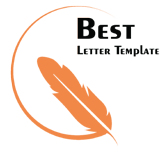 BirlaSoft Solutions